ГАННІВСЬКИЙ ЛІЦЕЙПЕТРІВСЬКОЇ СЕЛИЩНОЇ РАДИ  ОЛЕКСАНДРІЙСЬКОГО РАЙОНУКІРОВОГРАДСЬКОЇ ОБЛАСТІНАКАЗ05 березня 2024 року                                                                                                            № 34с. ГаннівкаПро підсумки проведення інженерного тижня в Ганнівському ліцеїЗгідно з річним планом роботи ліцею на 2023/2024 навчальний рік та з метою розвитку напрямів STEM-освіти, підвищення зацікавленості учнівської молоді природничими науками та розвитку власного інженерного потенціалу з 19 по 23 лютого 2024 року для учнів 5-10 класів, з 26 лютого по 01 березня 2024 року для учнів 1-4 класів в ліцеї був проведений Інженерний тиждень.Протягом тижня були проведені тематичні заняття, під час яких здобувачі освіти познайомилися із інженерними професіями майбутнього та досягненнями українських інженерів та винахідників.Також учні 1-10 класів виконали серію інженерних завдань. Розпочинали тиждень пʼятикласники під керівництвом Осадченко Н.М.  Створили весняних  равликів і дізналися багато цікавих фактів про їх життєдіяльність .Здобувачі освіти 9 класу з класним керівником Марченко А.В., використававши лише скотч, фломастери і ліхтарик виготовили  чудовий кольоровий світильник у дитячу кімнату.На уроці історії Гришаєва Л.В. з учнями 7 класу будували вежі, замки, транспорт використовуючи звичайні деревяні шпашки та пластилін.Під час проведення уроків інформатики  Галібою О.А., учні 6 класу складали програму для гри Пінг-понг у середовищі Scratch. Кращим програмістом гри виявився Чикайла Михайло, який працював самостійно і першим склав програму. А учень 7 класу Островський Денис поділився своїми роботами моделей тварин, створених за допомогою тривимірної графіки. А ще, здобувачі освіти 9 класу завершили роботу над проєктом "Символьний калькулятор ". Ця програма виконує аналіз введеного тексту і обчислює кількість вказаних символів та частоту їх входжень. Найкраще справилася із завданням Гайнутдінова Дарія, яка склала програму без помилок.Учні 5 класу під керівництаом Пилипенко В.І виготовили з підручних матеріалів чудовк альтернативу джерела світла у разі блекаутів під назвою" Світлячки".Вихованці 6 класу із Саросіян М.С. виготовили органайзер, застосовуючи техніки вторинних переробок сировини, що є дуже важливим фактором збереження нашого довкілляУчні 1, 3,4 класів разом з класними керівниками Гришаєвою О.А., Опалатенко В.С., Крамаренко В.В. виготовили  вироби «Круть-верть», «Флейта», «Незвичний конструктор». Найактивнішими учасниками з початківців виявилися учні 2 класу і їх класний керівник Міляр К.В. та вчитель Соломка Т.В. вони виконали чотири  захопливих завдань, а саме: «Мої веселі ніжки», «Аквалангісти», «Незвичне авто», «Вулкан».Відповідно до вищезазначеногоНАКАЗУЮ:1. Визнати належним рівень підготовки та проведення Інженерного тижня.2. Заступнику директора з навчально-виховної роботи СОЛОМЦІ Т.В.:2.1. Оформити та узагальнити матеріали заходів Інженерного тижня.2.2. Розмістити інформацію про проведення Інженерного тижня на сайті ліцею.3.Контроль за виконанням наказу покласти на заступника директора з навчально-виховної роботи ОСАДЧЕНКО Н.М.Директор                                                                                             Ольга КАНІВЕЦЬ         З наказом ознайомлені:                                                                     Наталія ОСАДЧЕНКО Тетяна СОЛОМКА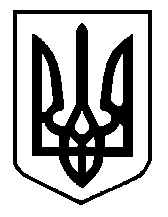 